Scenariu didacticData: 29.05.2019Clasa a III-a AProf. înv. primar Mînecuță ElisabetaDisciplina: Limba și literatura românăSubiectul lecției: Muntele cel Hodoronc-Tronc, Marin SorescuTipul lecției: Recapitulare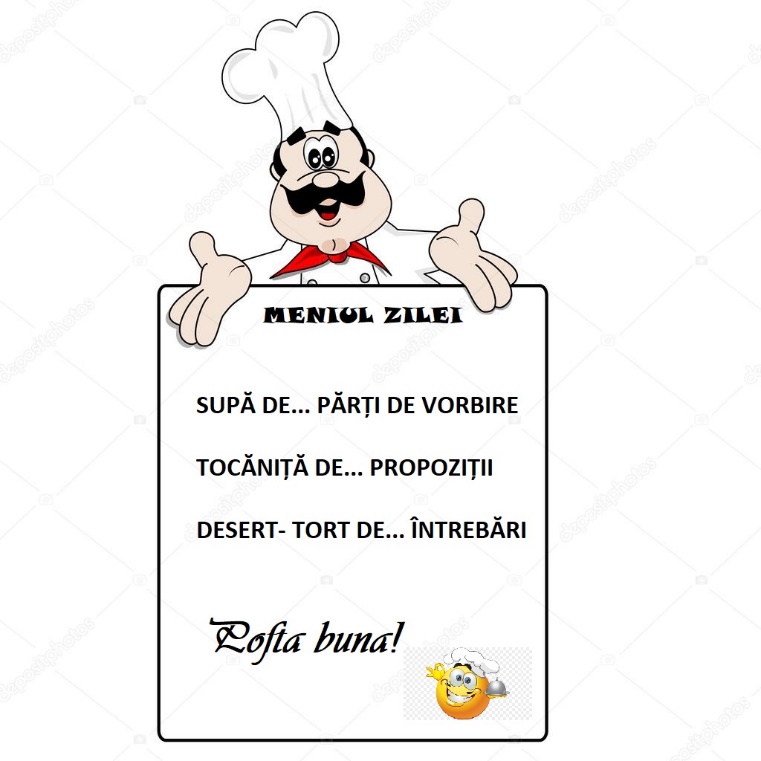 Durata: 2 oreDesfășurarea lecțieiCaptarea atenţiei: Cartea poștalăEnunţarea obiectivelor- pe baza planului de recapitulare:Părțile de vorbirePropoziții Citirea unui textSteluța gânditoareExpresii frumoase Actualizarea cunoştinţelor:reamintirea cunoştinţelor teoretice Dirijarea învăţării:rezolvări de exerciţii cu învăţătorul şi prin muncă independentă;Evaluarea:aprecieri asupra cunoştinţelor elevilor, notarea elevilor care au fost urmăriţi în mod intenţionat de către propunător sau a celor care s-au evidenţiat în mod deosebit;Retenţia şi transferul:concluzii cu modul în care a fost pregătită tema şi a felului cum s-a desfăşurat lecţia, contribuţia clasei, constatări, completări;propuneri pentru îmbunătăţirea muncii;comunicarea titlului temei următoare pentru recapitulare 